Publicado en L'Ametlla del Vallès el 27/01/2022 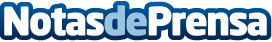 Ingredientes naturales y el upcycling son las tendencias que pegan fuerte este 2022 en bellezaLa pandemia ha acelerado procesos y ha provocado que la sostenibilidad se potencie hasta el punto de que muchas empresas incluyan este valor en su ADN. Marcas como (Re)Herm, Lush o Natana son ejemplos de transformación en este sentido que se han adaptado a los nuevos tiempos. Conocer las tendencias y aplicarlas a la marca son conocimientos que la Beauty Business School del Beauty Cluster acerca en el Postgrado de Marketing BeautyDatos de contacto:MJVacas616078204Nota de prensa publicada en: https://www.notasdeprensa.es/ingredientes-naturales-y-el-upcycling-son-las Categorias: Nacional Moda Marketing Consumo Belleza http://www.notasdeprensa.es